ПРОЄКТ № 2349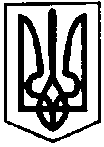 ПЕРВОЗВАНІВСЬКА СІЛЬСЬКА РАДАКРОПИВНИЦЬКОГО РАЙОНУ  КІРОВОГРАДСЬКОЇ ОБЛАСТІ___________ СЕСІЯ ВОСЬМОГО  СКЛИКАННЯРІШЕННЯвід  «  »              2023 року                                                                              № с. ПервозванівкаПро внесення змін до рішення Первозванівської сільської ради № 6 від 20.11.2020 року «Про затвердження структури та загальної чисельності працівників апарату Первозванівської сільської ради та її виконавчого комітету, інших виконавчих органів ради»Керуючись частиною 1 статті 11, підпунктом 5 пункту 1 статті 26, частиною 1 статті 54, статтею 59 Закону України «Про місцеве самоврядування в Україні», Законом України № 907 – ХІ від 17.09.2020 р. «Про внесення змін до Бюджетного кодексу України», Постановою Кабінету Міністрів України №268 від 09.03.2006 року «Про упорядкування структури та умов оплати праці працівників апарату органів виконавчої влади, органів прокуратури, судів та інших органів», наказом Міністерства соціальної політики України від 16.09.2021 року №519 «Про затвердження примірних положень про службу у справах дітей», з метою підвищення ефективності і якості роботи, виконання вимог законодавства України щодо забезпечення функціонування відділу, зважаючи на необхідність оптимізації та вдосконалення роботи виконавчого апарату Первозванівської сільської ради, структурування функціональних напрямків діяльності, забезпечення ефективної роботи, сільська радаВИРІШИЛА:Внести зміни до рішення Первозванівської сільської ради № 6 від 20.11.2020 року «Про затвердження структури та загальної чисельності працівників апарату Первозванівської сільської ради та її виконавчого комітету, інших виконавчих органів ради», а саме:  1.1. Ввести з 01.11.2023 року до структури виконавчих органів Первозванівської сільської ради виконавчий орган ради – Службу у справах дітей Первозванівської сільської ради, зі штатною чисельністю 2 штатних одиниці: - начальник відділу – 1 штатна одиниця; - головний  спеціаліст – 1 штатна одиниця.Встановити з 01.11.2023 року граничну чисельність працівників апарату Первозванівської сільської ради та її виконавчого комітету, інших виконавчих органів ради у кількості  76,5  штатних одиниць.1.2. Вивести з 01.01.2024 року зі структури Первозванівської сільської ради відділ у справах дітей та скоротити посади в кількості 2 штатних одиниці: -  начальника відділу у справах дітей; -  головного спеціаліста відділу у справах дітей.Встановити з 01.01.2024 року граничну чисельність працівників апарату Первозванівської сільської ради та її виконавчого комітету, інших виконавчих органів ради у кількості 74,5 штатних одиниць.Затвердити з 01.11.2023 року структуру виконавчих органів Первозванівської сільської ради, загальну чисельність апарату ради та її виконавчих органів у кількості 76,5 штатних одиниць та викласти додаток до рішення Первозванівської сільської ради №6 від 20.11.2020 року «Про затвердження структури та загальної чисельності працівників апарату  Первозванівської сільської ради та її виконавчого комітету, інших виконавчих органів ради» в новій редакції (додаток 1).  1.4 Затвердити з 01.01.2024 року структуру виконавчих органів Первозванівської сільської ради, загальну чисельність апарату ради та її виконавчих органів у кількості 74,5 штатних одиниць та викласти додаток до рішення Первозванівської сільської ради №6 від 20.11.2020 року «Про затвердження структури та загальної чисельності працівників апарату  Первозванівської сільської ради та її виконавчого комітету, інших виконавчих органів ради» в новій редакції (додаток 2).  2. Начальнику відділу-головному бухгалтеру відділу бухгалтерського обліку та звітності Первозванівської сільської ради забезпечити внесення відповідних змін у штатний розпис установи. 3. Рішення набирає чинності з 01.11.2023 року.  4.  Контроль за виконанням рішення покласти на постійну комісію з питань бюджету, фінансів, соціально-економічного розвитку, інвестиційної політики, законності, діяльності ради, депутатської етики, регуляторної політики, регламенту, регулювання земельних відносин, містобудування, комунальної власності, промисловості, будівництва, транспорту, енергетики, зв’язку, сфери послуг та житлово-комунального господарства.Сільський голова                                                                   Прасковія МУДРАКДОДАТОК 1до рішення Первозванівської сільської ради від «___» __________2023 року№____Структура (діє з 01.11.2023 року)та чисельність апарату Первозванівської сільської ради та її виконавчого комітету, інших виконавчих органів владиДОДАТОК 2до рішення Первозванівської сільської ради від «___» __________2023 року№____Структура (діє з 01.01.2024 року)та чисельність апарату Первозванівської сільської ради та її виконавчого комітету, інших виконавчих органів владиN з/пНазва структурних  підрозділів, виконавчих органів, посадНазва структурних  підрозділів, виконавчих органів, посадКількість штатних одиниць1223І Апарат місцевої влади та її виконавчого комітетуІ Апарат місцевої влади та її виконавчого комітетуІ Апарат місцевої влади та її виконавчого комітетуІ Апарат місцевої влади та її виконавчого комітету1. Керівництво 1. Керівництво 1. Керівництво 101Сільський головаСільський голова12Секретар радиСекретар ради13Перший заступник сільського головиПерший заступник сільського голови14Староста  Староста  65Керуючий справами, начальник загального відділуКеруючий справами, начальник загального відділу12. Структурні підрозділи, уповноважені посадові особи2. Структурні підрозділи, уповноважені посадові особи2. Структурні підрозділи, уповноважені посадові особи2. Структурні підрозділи, уповноважені посадові особиВідділ загальний та соціального захисту  населенняВідділ загальний та соціального захисту  населенняВідділ загальний та соціального захисту  населення81Головний спеціаліст Головний спеціаліст 42Адміністратор системи І категоріїАдміністратор системи І категорії13Спеціаліст І категоріїСпеціаліст І категорії14ДіловодДіловод2Відділ "Центр надання адміністративних послуг"Відділ "Центр надання адміністративних послуг"Відділ "Центр надання адміністративних послуг"121Начальник відділуНачальник відділу12АдміністраторАдміністратор23Державний реєстраторДержавний реєстратор24Спеціаліст І категоріїСпеціаліст І категорії55Спеціаліст ІІ категоріїСпеціаліст ІІ категорії16СпеціалістСпеціаліст1Відділ бухгалтерського обліку та звітностіВідділ бухгалтерського обліку та звітностіВідділ бухгалтерського обліку та звітності41Начальник відділу -головний бухгалерНачальник відділу -головний бухгалер12Головний спеціаліст Головний спеціаліст 13Спеціаліст І категоріїСпеціаліст І категорії21123Відділ  у справах дітейВідділ  у справах дітейВідділ  у справах дітей21Начальник відділуНачальник відділу12Головний спеціаліст Головний спеціаліст 1Відділ земельних відносин та комунальної власностіВідділ земельних відносин та комунальної власностіВідділ земельних відносин та комунальної власності81Начальник відділуНачальник відділу12Головний спеціаліст Головний спеціаліст 13Спеціаліст І категоріїСпеціаліст І категорії34Спеціаліст ІІ категоріїСпеціаліст ІІ категорії25СпеціалістСпеціаліст1Відділ інфраструктури та житлово-комунального господарстваВідділ інфраструктури та житлово-комунального господарстваВідділ інфраструктури та житлово-комунального господарства31Начальник відділуНачальник відділу12Головний спеціаліст Головний спеціаліст 13СпеціалістСпеціаліст1Технічний персоналТехнічний персоналТехнічний персонал10,51ВодійВодій32Прибиральник службових приміщеньПрибиральник службових приміщень43ОпалювачОпалювач14СторожСторож25ДвірникДвірник0,5ІІ Виконавчі органи місцевої владиІІ Виконавчі органи місцевої владиІІ Виконавчі органи місцевої владиІІ Виконавчі органи місцевої влади1Відділ освіти, молоді та спорту, культури та туризму виконавчого комітету Первозванівської сільської радиВідділ освіти, молоді та спорту, культури та туризму виконавчого комітету Первозванівської сільської ради121Начальник відділуНачальник відділу1Гуманітарний секторГуманітарний секторГуманітарний сектор61Завідувач секторуЗавідувач сектору12Головний спеціалістГоловний спеціаліст33Провідний спеціалістПровідний спеціаліст2Сектор бухгатлерського обліку та звітностіСектор бухгатлерського обліку та звітностіСектор бухгатлерського обліку та звітності51Завідувач сектору, головний бухгалтерЗавідувач сектору, головний бухгалтер12Головний спеціалістГоловний спеціаліст33Провідний спеціалістПровідний спеціаліст12Фінансовий відділ Первозванівської сільської ради Фінансовий відділ Первозванівської сільської ради 51Начальник відділуНачальник відділу12Головний спеціаліст Головний спеціаліст 312233Спеціаліст І категоріїСпеціаліст І категорії13Служба у справах дітей Первозванівської сільської ради Служба у справах дітей Первозванівської сільської ради 21Начальник відділуНачальник відділу2Головний спеціаліст Головний спеціаліст ВСЬОГОВСЬОГО76,5N з/пНазва структурних  підрозділів, виконавчих органів, посадНазва структурних  підрозділів, виконавчих органів, посадКількість штатних одиниць1223І Апарат місцевої влади та її виконавчого комітетуІ Апарат місцевої влади та її виконавчого комітетуІ Апарат місцевої влади та її виконавчого комітетуІ Апарат місцевої влади та її виконавчого комітету1. Керівництво 1. Керівництво 1. Керівництво 101Сільський головаСільський голова12Секретар радиСекретар ради13Перший заступник сільського головиПерший заступник сільського голови14Староста  Староста  65Керуючий справами, начальник загального відділуКеруючий справами, начальник загального відділу12. Структурні підрозділи, уповноважені посадові особи2. Структурні підрозділи, уповноважені посадові особи2. Структурні підрозділи, уповноважені посадові особи2. Структурні підрозділи, уповноважені посадові особиВідділ загальний та соціального захисту  населенняВідділ загальний та соціального захисту  населенняВідділ загальний та соціального захисту  населення81Головний спеціаліст Головний спеціаліст 42Адміністратор системи І категоріїАдміністратор системи І категорії13Спеціаліст І категоріїСпеціаліст І категорії14ДіловодДіловод2Відділ "Центр надання адміністративних послуг"Відділ "Центр надання адміністративних послуг"Відділ "Центр надання адміністративних послуг"121Начальник відділуНачальник відділу12АдміністраторАдміністратор23Державний реєстраторДержавний реєстратор24Спеціаліст І категоріїСпеціаліст І категорії55Спеціаліст ІІ категоріїСпеціаліст ІІ категорії16СпеціалістСпеціаліст1Відділ бухгалтерського обліку та звітностіВідділ бухгалтерського обліку та звітностіВідділ бухгалтерського обліку та звітності41Начальник відділу -головний бухгалерНачальник відділу -головний бухгалер12Головний спеціаліст Головний спеціаліст 13Спеціаліст І категоріїСпеціаліст І категорії21123Відділ земельних відносин та комунальної власностіВідділ земельних відносин та комунальної власностіВідділ земельних відносин та комунальної власності81Начальник відділуНачальник відділу12Головний спеціаліст Головний спеціаліст 13Спеціаліст І категоріїСпеціаліст І категорії34Спеціаліст ІІ категоріїСпеціаліст ІІ категорії25СпеціалістСпеціаліст1Відділ інфраструктури та житлово-комунального господарстваВідділ інфраструктури та житлово-комунального господарстваВідділ інфраструктури та житлово-комунального господарства31Начальник відділуНачальник відділу12Головний спеціаліст Головний спеціаліст 13СпеціалістСпеціаліст1Технічний персоналТехнічний персоналТехнічний персонал10,51ВодійВодій32Прибиральник службових приміщеньПрибиральник службових приміщень43ОпалювачОпалювач14СторожСторож25ДвірникДвірник0,5ІІ Виконавчі органи місцевої владиІІ Виконавчі органи місцевої владиІІ Виконавчі органи місцевої владиІІ Виконавчі органи місцевої влади1Відділ освіти, молоді та спорту, культури та туризму виконавчого комітету Первозванівської сільської радиВідділ освіти, молоді та спорту, культури та туризму виконавчого комітету Первозванівської сільської ради121Начальник відділуНачальник відділу1Гуманітарний секторГуманітарний секторГуманітарний сектор61Завідувач секторуЗавідувач сектору12Головний спеціалістГоловний спеціаліст33Провідний спеціалістПровідний спеціаліст2Сектор бухгатлерського обліку та звітностіСектор бухгатлерського обліку та звітностіСектор бухгатлерського обліку та звітності51Завідувач сектору, головний бухгалтерЗавідувач сектору, головний бухгалтер12Головний спеціалістГоловний спеціаліст33Провідний спеціалістПровідний спеціаліст12Фінансовий відділ Первозванівської сільської ради Фінансовий відділ Первозванівської сільської ради 51Начальник відділуНачальник відділу12Головний спеціаліст Головний спеціаліст 33Спеціаліст І категоріїСпеціаліст І категорії13Служба у справах дітей Первозванівської сільської ради Служба у справах дітей Первозванівської сільської ради 21Начальник відділуНачальник відділу2Головний спеціаліст Головний спеціаліст ВСЬОГОВСЬОГО74,5